Необходимо: а) скомпоновать схему согласно своему варианту; б) найти мгновенное значение всех токов и напряжений методом комплексных амплитуд; в) построить векторные диаграммы для любого контура и любого узла.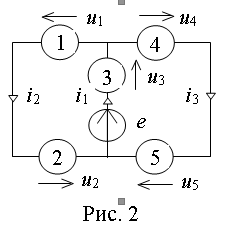 Необходимо: а) скомпоновать схему согласно своему варианту; б) найти действующее и мгновенное значения величины, указанной в последнем столбце таблицы, используя первые пять слагаемых несинусоидального источника энергии.Внимание: номер варианта и номер функции разложения в ряд Фурье источника энергии НЕ СОВПАДАЮТ (за исключением некоторых вариантов).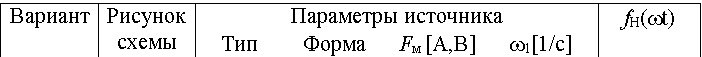 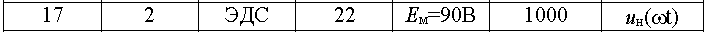 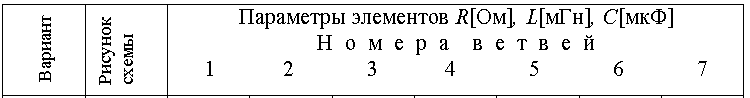 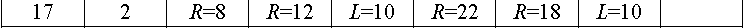 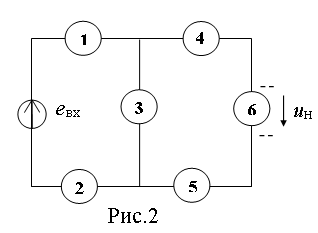 172R1=6, R2=6, C3=1250, R4=6, L5=15i2 = 1,468sin(200t+49,8)